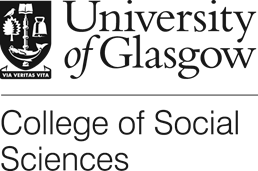 The Arts of Integration Basic Consent FormAre you willing to take part in this research?By taking part, you agree to the following: I have read and understood the information sheet.I agree to take part in the research and understand that any information given will remain confidential and anonymous – unless I specify otherwise.. I understand that my participation is voluntary. I can decide to withdraw from the study at any time, for any reason.  I can also request that my data is withdrawn from the study at any time. I consent to the workshops / interviews being recorded -   Initial here ________I understand that I can refuse to answer questions that I am not comfortable with. I give permission for the researcher to hold the data given for this study. Name: ____________________________________  Date: ________________________This research project has been approved by the College of Social Sciences Ethics Committee. However, if you have any concerns about this research project or the way in which it is being conducted you can contact the College of Social Sciences Ethics Officer at the University of Glasgow. Dr Muir Houston Muir.Houston@glasgow.ac.uk